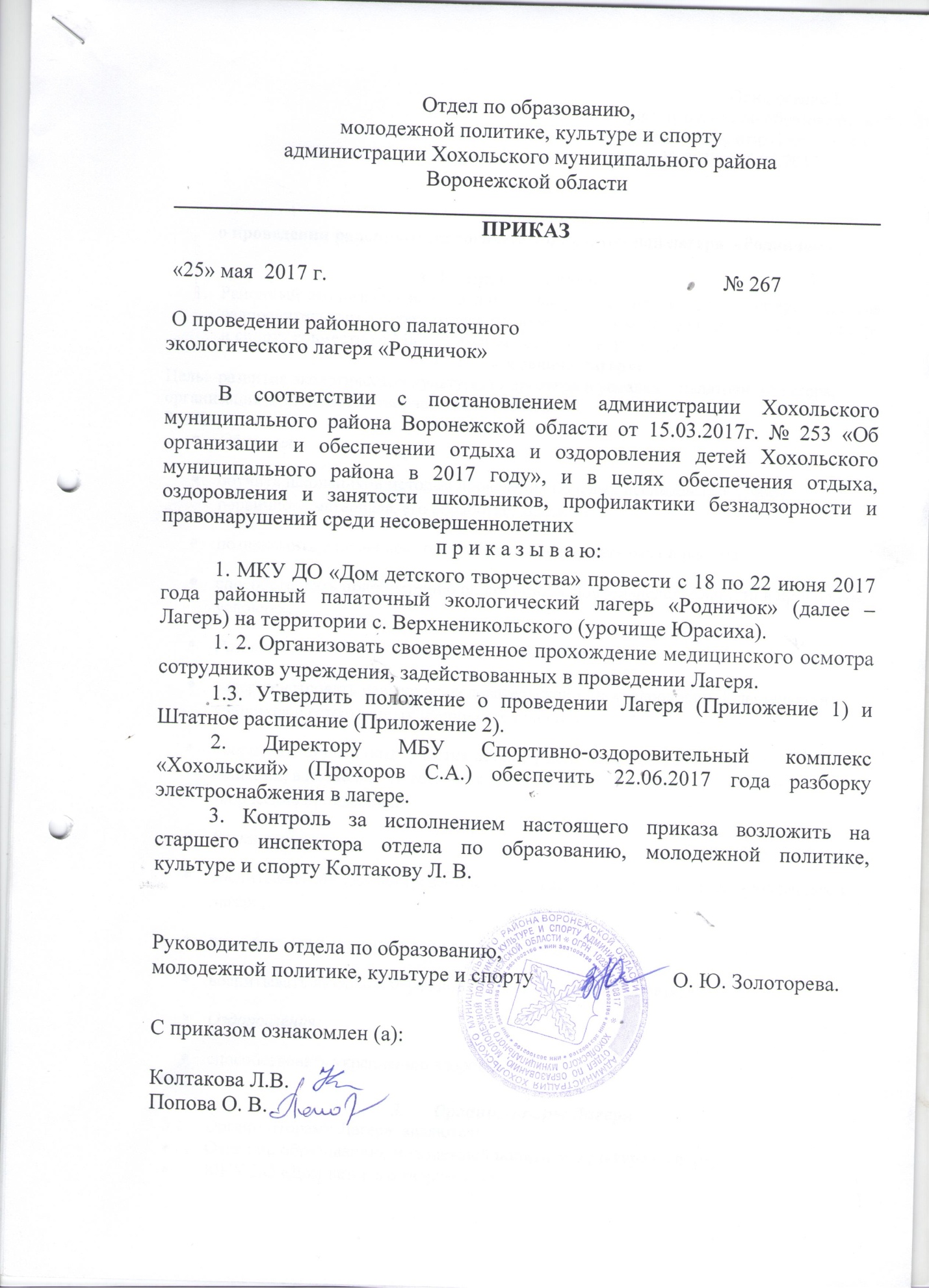 Приложение 1к приказу отдела по образованию, молодежной политике, культуре и спорту № 267 от 25.05.2017       Положениео проведении районного экологического палаточный лагеря  «Родничок»Общие положения:Районный экологический палаточный лагерь «Родничок» (далее Лагерь) является оздоровительным лагерем отдела по образованию, молодежной политике, культуре и спорту совместно с МКУ ДО «Дом детского творчества».Цели и задачи лагеря:Цель:  развитие экологической культуры подростков в условиях  палаточного лагеря, организация деятельностного творческого отдыха детей.Задачи:Обучения: обучить школьников методам проведения полевых исследований (сбору первичного материала, его обработке, анализу)познакомить с правилами оформления  исследовательской работы;способствовать приобретению опыта безопасной жизнедеятельности в природных условиях.Развития: совершенствовать навыки исследовательской и природоохранной деятельности учащихся в естественных природных условиях,обогащать личный опыт участия детей в различных видах деятельности, в общении, в познании, то есть неуклонно развивать их самостоятельность и творческие проявления.Воспитания: воспитывать дисциплинированность через соблюдение правил, установленных в лагере;развивать коммуникативную компетентность;воспитывать любовь и бережное отношение к родной природе.Оздоровления: способствовать укреплению здоровья детей.Организаторы Лагеря:Организаторами Лагеря  являются: Отдел по образованию, молодежной политике, культуре и спорту.МКУ ДО «Дом детского творчества».Время и место проведения:Сроки проведения: 28 июня - 22 июня 2017 года.Место проведения: Воронежская область, Хохольский район, с. Верхненикольское, урочище Юрасиха.Форма проведения - палаточный лагерь;Участники Лагеря и требования к ним:Возраст участников Лагеря - от 12 до 17 лет. Общее количество участников 25 человек.Участники проживают в палатках, которые самостоятельно устанавливают на территории лагеря, а также самостоятельно готовят пищу на костре.Продукты питания предоставляются организаторами лагеря.  5.4. Маршруты лагеря будут проходить по местности, экологически благоприятной для отдыха   и оздоровления детей, и могут осуществляться только по территории Хохольского района.  5.5.. Выход на маршруты осуществляется строго по утверждённым и выданным маршрутным листам начальником лагеря.  5.6.В рамках Лагеря предусмотрено проведение различных мероприятий, конкурсов, игр и т.д.5.7.Начальник лагеря, руководители (воспитатели) групп и их помощник несут ответственность за безопасность жизни и здоровья детей, находящихся в оздоровительном лагере, в соответствии с законодательством.  5.8.Количественный состав и продолжительность занятий в течение лагеря зависят от характера и программы, возраста детей и возможностей лагеря и утверждаются начальником лагеря. По продолжительности программа является краткосрочной -  реализуется в   течение лагерной смены.  5.9.Продолжительность занятий естественнонаучной направленности в лагере устанавливается в три академических часа.Требования к инвентарю и снаряжению участников:Для участия в палаточном лагере каждый участник должен иметь следующее личноеснаряжение:Верхняя одежда:Куртка непромокаемая утеплённая шапка лёгкий головной убор (кепка, панама, платок и т.д.- на выбор) Обувь:кроссовки или кедысланцы Одежда, бельё:свитер толстовки (тёплые рубашки) майка, футболкинижнее бельеноскиспортивные штанышорты Гигиенические принадлежности:мыло в футляре зубная паста, щёткаполотенцеполотенце для ног туалетная бумага Столовые принадлежности:мискакружкаложкаложка чайная (по желанию)Средство защиты от насекомых.Постельные принадлежности:тёплое одеяло или спальник, туристский коврик. подушка, постельное бельё (по желанию)          7. Организационный КомитетПодготовку Лагеря осуществляет организационно-исполнительный комитет (Оргкомитет) утвержденный организаторами Лагеря.Оргкомитет решает следующие задачи: Утверждает План мероприятий по подготовке и техническому обеспечению проведения Лагеря;Координирует действия по подготовке и проведению Лагеря.осуществляет взаимодействие всех служб Лагеря и реализацию программного, технического, информационного, административного и другого обеспечения палаточного лагеря «Родничок»;В Оргкомитет Лагеря входят:         Колтакова Л.В. - старший инспектор отдела по образованию, молодежной политике, культуре и спортуЗакандыкина О.В. – начальник лагеря. Кожевникова Е.А. – заместитель начальника лагеря.Трепалина Л. В. – организатор досуговых мероприятий.Воспитательная работаВоспитательную работу, а также все мероприятия лагеря проводят работники лагеря:          Воспитатели из числа педагогов (на 5-10 детей 1 воспитатель);Непосредственное руководство осуществляет начальник Лагеря. Финансирование:Основные расходы по организации общих мероприятий, инфраструктуры, выдачи продуктов, палаток и кухонных принадлежностей берут на себя организаторы лагеря.Дополнительная информацияКонтактная информация:Сайт организационного комитета:  http://www.ddt.hohrono.ruЭлектронная почта: ddthoh@yandex.ruТелефон: 41665Контактное лицо:  Закандыкина О.В.Приложение № 2к приказу отдела по образованию, молодежной политике, культуре и спорту № 267 от 25.05.2017       .      Штатное расписаниерайонного экологического   лагеря «Родничок»Разнарядка на районный экологический лагерь с 18.06.17-22.06.17Всего количество детей -  25Образец именной заявкиЗаявка делается на официальном бланке направляющей организации с указанием почтового адреса, e-mail, телефона (факса). Все данные вносятся полностью, без сокращений.Заявка на участие в районном экологическом лагере «Родничок»Школа ______________________________________________________________________________________________________________________________   __________________________________________________________________(наименование образовательного учреждения, адрес, тел/факс)Всего допущено к участию ______ человек.Руководитель организации ________________ (______________________)МПСПРАВКА             Настоящей справкой удостоверяется, что со всеми ниже перечисленными членами команды ____________________________________________________(название, учебное заведение),направленными в районный экологический лагерь «Родничок» проведён инструктаж по следующим темам:1. Меры безопасности во время движения в транспорте и пешком к месту проведения Лагеря.2. Меры безопасности во время проведения мероприятий Лагеря, меры противопожарной безопасности.3. Правила поведения на территории проведения Лагеря.Инструктаж проведён _______________________________________________________________	(фамилия, имя, отчество полностью, должность)     (подпись)Приказом от _____________№ ___     _________________________________(Должность, Ф.И.О.) назначен ответственным за жизнь, здоровье и безопасность выше перечисленных членов команды в пути следования и во время проведения Лагеря.____________ Директор учреждения _____________ ___________Дата, печать	(подпись)                     (Ф.И.О.)Согласие на использование и обработку персональных данных ребенкаЯ, __________________________________________________________________________, (ФИО родителя или законного представителя)Паспорт серия _____ __номер__________, выдан ___________________________________ _____________________________________________________________________________ (в случае опекунства / попечительства указать реквизиты документа, на основании которого осуществляется опека или попечительство) _____________________________________________________________________________ (адрес)даю согласие на обработку персональных данных моего ребенка _____________________________________________________________________________ (фамилия, имя, отчество ребенка)паспорт (свидетельство о рождении) _____ _____________, выдан ____________________ _____________________________________________________________________________ (адрес)(далее «Ребенок»), организатору Лагеря – МКУ ДО «Дом детского творчества», в связи с направлением Ребенка в Лагерь и для обеспечения участия Ребенка в программах и мероприятиях, реализуемых в Лагере.Перечень персональных данных Ребенка, на обработку которых дается согласие: фамилия, имя, отчество, школа, класс, домашний адрес, дата регистрации по месту проживания, дата рождения, место рождения, серия и номер паспорта (свидетельства о рождении), сведения о выдаче паспорта (свидетельства о рождении), включая дату выдачи и код подразделения, телефон, адрес электронной почты, фамилия, имя, отчество и номер телефона одного или обоих родителей (законных представителей) Ребенка, результаты участия Ребенка в различных олимпиадах, смотрах, конкурсах, соревнованиях и т.п., сведения о размере одежды, сведения о состоянии здоровья.Настоящее согласие предоставляется на осуществление действий в отношении персональных данных Ребенка, которые необходимы или желаемы для достижения указанных выше целей, включая сбор, систематизацию, накопление, хранение, уточнение, использование, передачу персональных данных третьим лицам – транспортным компаниям, туристическим и страховым компаниям, иным юридическим и физическим лицам – исключительно для нужд обеспечения участия Ребенка в программах и мероприятиях, реализуемых в Лагере (при обязательном условии соблюдения конфиденциальности персональных данных), а также на блокирование и уничтожение персональных данных.Данным заявлением разрешаю считать общедоступными, в том числе выставлять в сети Интернет, следующие персональные данные моего ребенка: фамилия, имя, класс, город проживания, а также его фото.Я согласен(-сна), что обработка персональных данных может осуществляться как с использованием автоматизированных средств, так и без таковых.Обработка персональных данных осуществляется в соответствии с нормами Федерального закона №152-ФЗ «О персональных данных» от 27.07.2006г.Данное Согласие вступает в силу со дня его подписания и действует в течение 75 лет. Я уведомлен(-а) о своём праве отозвать настоящее согласие в любое время. Отзыв производится по моему письменному заявлению в порядке, определённом законодательством Российской Федерации. Мне известно, что в случае исключения следующих сведений: «фамилия, имя, отчество Ребенка, школа, класс, домашний адрес, дата регистрации по месту проживания, дата рождения, место рождения, серия и номер паспорта (свидетельства о рождении), сведения о выдаче паспорта (свидетельства о рождении), включая дату выдачи и код подразделения, телефон, адрес электронной почты, фамилия, имя, отчество и номер телефона одного или обоих родителей (законных представителей) Ребенка, результаты участия Ребенка в различных олимпиадах, смотрах, конкурсах, соревнованиях и т.п., сведения о размере одежды, сведения о состоянии здоровья», организатор Лагеря не сможет обеспечить участие Ребенка в программах и мероприятиях, реализуемых в Лагере______________________________________________________________________(фамилия, имя, отчество)	____________________ 					________________	         (личная подпись)                                              		(дата)Информированное добровольное согласие (информированный отказ) родителей (законных представителей) ребенка на медицинское вмешательство «____»________20____г. я____________________________________________________________________________ (Ф.И.О. законного представителя заполняется собственноручно) законный представитель ребенка_ ____________________________________________ (Ф.И.О. ребенка) 1.выражаю______________________________________________________________________ (согласие, отказываюсь - заполняется собственноручно) на (от) проведение(я) медицинской помощи в случае возникновения неотложных состояний моему ребенку                                                                   Подпись законного представителя ______________ _______________________ (подпись) (Ф.И.О.) 2.выражаю______________________________________________________________________ ( согласие, отказываюсь - заполняется собственноручно) на(от) оказание(я) стоматологической помощи, в т.ч. санации зубов, выполняемую моему ребенку                                                                                                   Подпись законного представителя ______________ _______________________ (подпись) (Ф.И.О.)                                                                                  Об объеме возможной помощи, ее особенностях, возможных последствиях и осложнениях информирован(а) в соответствии со ст.20 ФЗ «Об основах охраны здоровья граждан в Российской Федерации от 21.11.2011 г. № 323-ФЗ. Информация изложена в доступной для меня форме. На все интересующие вопросы я получил (а) понятные ответы. Я сообщил (а) сведения о наличии у моего ребенка заболеваний, о болезнях и операциях, перенесенных ранее, назвал(а) все жалобы и отклонения от нормы, особые реакции.                                                                                                                       Подпись законного представителя ______________ _______________________ (подпись) (Ф.И.О.)                                                                     Врач: _______________ _______________________ (подпись) (Ф.И.О.)                                                        СОГЛАСИЕобучающегося и его родителя (законного представителя) на привлечение обучающегося  к общественно-полезному труду в палаточном лагере СТМ и «Школа безопасности» на период с 15.06.2016г. по 19.06.2016г.	В целях формирования трудовых навыков, воспитания сознательного отношения к труду и окружающей среде мы даем согласие МКУ ДО «Дом детского творчества» на привлечение к    общественно - полезному  труду  на благо лагеря.		(ФИО обучающегося)	МКУ ДО «Дом детского творчества» обязуется следить за тем, чтобы труд осуществлялся с соблюдением санитарных норм, норм охраны труда и под присмотром ответственных лиц из сотрудников лагеря.	Под общественно-полезным трудом понимается уборка листьев граблями, мелкого мусора на   территории лагеря, окапывание палаток; Настоящее согласие вступает в силу со дня его подписания и действует в течение всего периода пребывания в палаточном лагере с 13.06. 2017г. по  17.06.2017г.Данное Согласие может быть отозвано в любой момент по нашему  письменному заявлению. _________________Подпись обучающегося______________________Подпись родителя (законного представителя)Дата__________________№ФИОДолжность1Закандыкина О.В.Начальник лагеря,2Кожевникова Е.А.Заместитель начальника лагеря. Педагог–организатор досуговых мероприятий3Трепалина Л.В.Педагог - организатор досуговых мероприятий4Мочалова Л.Е.Заведующий хозяйством. 5Артёмова А.А.Отв. за фото и видеосъёмку.6Чеботарева А.И.Воспитатель7Гладышкина А.В.Воспитатель8Савостина В.А.Воспитатель9Петрикеева М.Ю.Воспитатель№Районный экологический лагерь «Родничок»Кол-во детей1МБОУ «Костенская СОШ»102МКОУ «Устьевская СОШ»103МКОУ «Гремяченская ООШ»5№ ппФамилия, Имя, ОтчествоДата рождения (число, мес., год)№ свид-ва о рождении (паспорт)Домашний адрес, телефонДанные о родителях (ФИО, телефон)Допуск врача1.2.3.4.5.6.7.8.9.10№Фамилия, имя, отчествоЛичная подпись членов команды, с которыми проведён инструктаж1.2.3.4.5.6.7.8.9.10             Начальнику  лагеря             Закандыкиной О. В.(наименование должности руководителя и учреждения)МКУ ДО «Дом детского творчества»(наименование организации)Поповой О.В.(Фамилия И.О. руководителя)                    от (ФИО обучающегося)   От (ФИО родителя (законного представителя)